ProduktinformationPRO ANIMALPETS6mm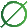 BESTIMMUNG:Saugfähige Einstreu für Haustiere. Es besteht aus ausgewählten Kiefernsägespänen und wird in Form von Granulat angeboten. Substrat für Katzen, Kaninchen, Meerschweinchen, Hamster, Frettchen, Chinchillas, Ratten, MäusePRODUKTCHARAKTERISTIKA:100 % natürlich - hergestellt aus reinen, trockenen KiefernsägespänenNeutralisiert Gerüche und absorbiert AmmoniakEffizient - nimmt effektiv Flüssigkeiten auf und vergrößert sein Volumen - bis zu 400 % Hygienisch und biologisch abbaubar - wir kompostieren gebrauchte EinstreuWundgeriebene Stellen wurden vermiedenSicher - hypoallergen - frei von Staub, Bakterien, Pilzen und SchimmelSparsam und einfach in der Anwendung – wir ersetzen nur den verklumpten Teil der EinstreuVERPACKUNGSART:15-kg-SackAuf einer Palette von 1000 mm x 1200 mm65 Beutel - 975 KiloBIG-BAG-VerpackungGewicht ab 1000 kgPellet in einem BIG BAG auf Wunsch des Käufer kann auf einer Palettevon 1000 x 1200 mm verpackt werden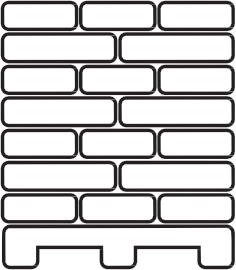 Massentransportbis 24 TonnenKipperBeweglicher Boden und PlaneZisterneLAGERUNG:Wir lagern sie in überdachten, belüfteten Räumen, auf einer gehärteten Oberfläche wie Beton, Pflastersteinen. Wir lagern Pellets in Big Bags auf Paletten.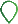 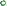 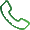 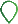 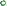 www.biomassfuture.pl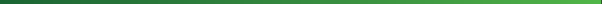 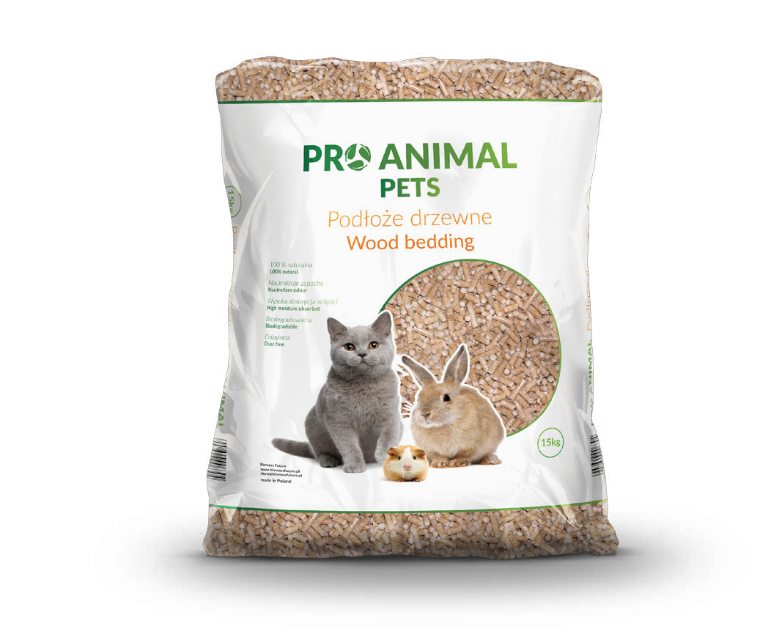 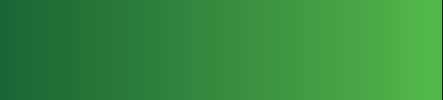 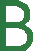 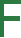 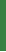 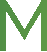 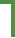 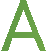 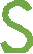 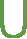 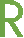 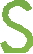 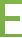 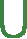 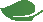 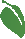 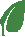 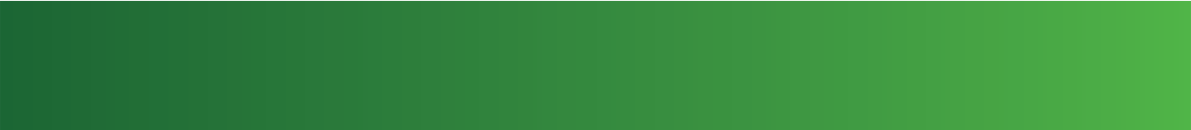 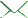 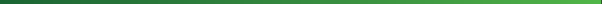 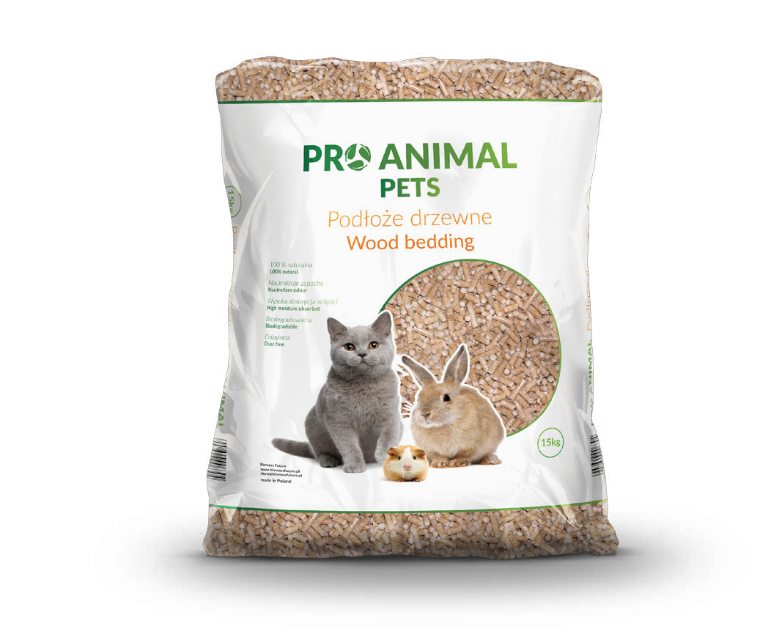 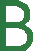 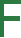 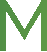 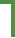 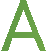 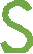 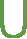 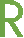 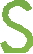 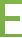 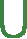 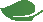 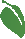 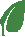 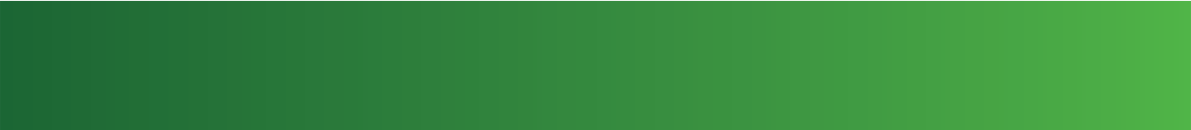 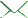 biuro@biomassfuture.pl+48 606 636 725ul. Rozbitek 18/61, 64-420 Kwilcz